Fac simile di domanda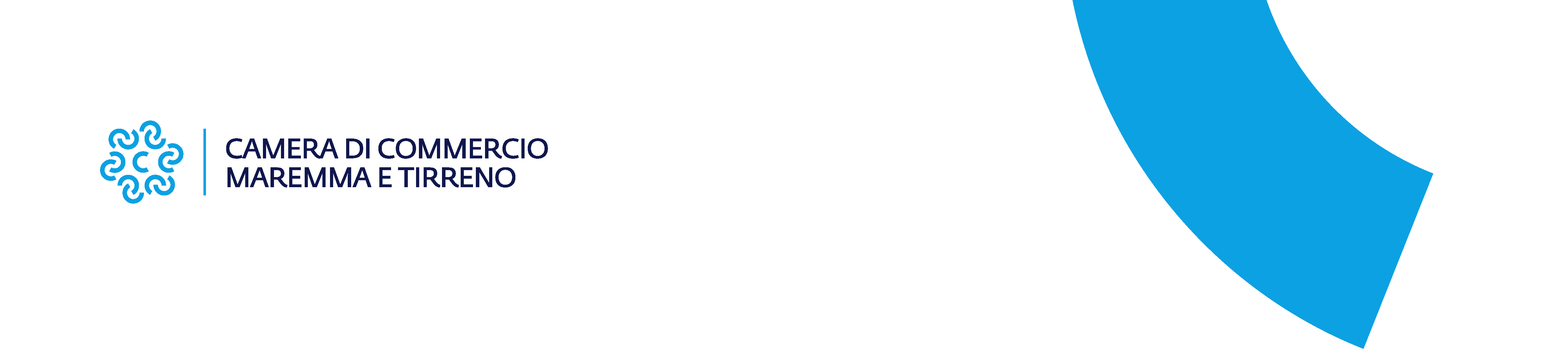 DOMANDA DI PARTECIPAZIONE ALL’AVVISO DI MOBILITA' VOLONTARIA ESTERNA (ART.30 D.LGS.165/2001) PER LA COPERTURA DI N. 1 POSTO NELLA CATEGORIA GIURIDICA C PROFILO PROFESSIONALE ASSISTENTE DA ADIBIRE AL SERVIZIO GESTIONE RISORSE PATRIMONIALI E FINANZIARIEDopo aver preso visione del relativo bando di concorso e nell'accettarne altresì senza riserva tutte le condizioni, consapevole delle sanzioni penali e civili previste in caso di dichiarazioni non veritiere dall'art. 76 del D.P.R. 28 dicembre 2000 n. 445, il sottoscritto/la sottoscrittaCHIEDEdi essere ammesso/a a partecipare alla procedura di mobilità volontaria ai sensi dell’art.30 del D.Lgs. 165/2001 per la copertura di n.1 posto, a tempo indeterminato e pieno, nella categoria giuridica C del Comparto Funzioni Locali - profilo professionale assistente - da adibire al Servizio Gestione risorse patrimoniali e finanziarie.A tal fine, il/la sottoscritto/a, sotto la propria responsabilità e consapevole delle sanzioni penali previste per chiunque rilasci dichiarazioni mendaci, formi atti falsi o ne faccia uso ai sensi e per gli effetti di cui agli artt. 46, 47 e 76 del D.P.R. 28 dicembre 2000 n. 445,DICHIARA1) DI ESSERE NATO/A NEL COMUNE DI:	PROV.	DATA DI NASCITA:     	  	  /  /    2) DI ESSERE RESIDENTE NEL COMUNE DI:	PROV:CAP:	VIA	N.CIVICOTELEFONO	INDIRIZZO E-MAILDICHIARA INOLTRE: di essere in possesso dei requisiti richiesti dall’art.2 dell’avviso di mobilita’ volontaria e precisamente:a) di essere dipendente a tempo indeterminato dal   /  /      della seguente pubblica amministrazione:Si ricorda che, ai sensi dell’art.2 del bando di concorso, non saranno prese in considerazione domande presentate da dipendenti di Enti Pubblici non soggetti a regime di limitazione delle assunzioni di personale a tempo indeterminato;b) di essere inquadrato nella categoria giuridica        e nel seguente profilo professionale:corrispondente o equivalente a quello del posto da ricoprire;c) di essere in possesso del diploma di istruzione secondaria di secondo grado conseguito nell’anno        presso il seguente istituto:       di godere dei diritti civili e politici; di non aver riportato condanne penali e di non avere procedimenti penali pendenti; di non avere procedimenti disciplinari in corso e di non aver subito sanzioni disciplinari; di voler ricevere tutte le comunicazioni relative alla procedura di mobilità al seguente indirizzo:e-mail pec:         di essere in possesso del nulla osta preventivo al trasferimento per mobilità da parte   dell’Amministrazione di appartenenza.Il/La sottoscritto/a si impegna altresì a comunicare tutte le successive variazioni di indirizzo e dichiara di essere consapevole che la Camera di Commercio della Maremma e del Tirreno non assume alcuna responsabilità in caso di smarrimento di comunicazioni a causa di non esatte indicazioni del recapito oppure di mancata o tardiva comunicazione del cambiamento di indirizzo indicato nella domanda, ovvero di disguidi postali o imputabili a fatto di terzi, a caso fortuito o forza maggiore.Il/La sottoscritto/a dichiara di aver preso visione dell’informativa resa dalla Camera di Commercio della Maremma e del Tirreno, ai sensi del Reg. UE 679/2016 di cui all’art.6 dell’avviso di mobilità, ed autorizza la Camera di Commercio della Maremma e del Tirreno, unicamente ai fini dell’espletamento della procedura di mobilità, al trattamento dei suoi dati personali. Il/La sottoscritto/a allega alla presente domanda:curriculum formativo – professionale, in formato europeo, datato e firmato (indicare in particolare le esperienze lavorative maturate nel settore pubblico e/o privato e le specifiche competenze acquisite; le mansioni svolte nell’arco dell’ultimo triennio; periodi di servizio maturati presso pubbliche amministrazioni; i titoli di studio; i corsi di perfezionamento; le competenze linguistiche ed informatiche);fotocopia di idoneo documento di riconoscimento in corso di validità;nulla osta preventivo al trasferimento per mobilità rilasciato dall’Amministrazione di appartenenza.Luogo e data:      ,   /  /    	FIRMA	-----------------------------------------------------------------------ALLACAMERA DI COMMERCIOINDUSTRIA ARTIGIANATO ED AGRICOLTURA DELLA MAREMMA E DEL TIRRENOUfficio Gestione RR. UU.Piazza del Municipio 4857123 LIVORNOPec: cameradicommercio@pec.lg.camcom.it.COGNOMENOMEC.F.